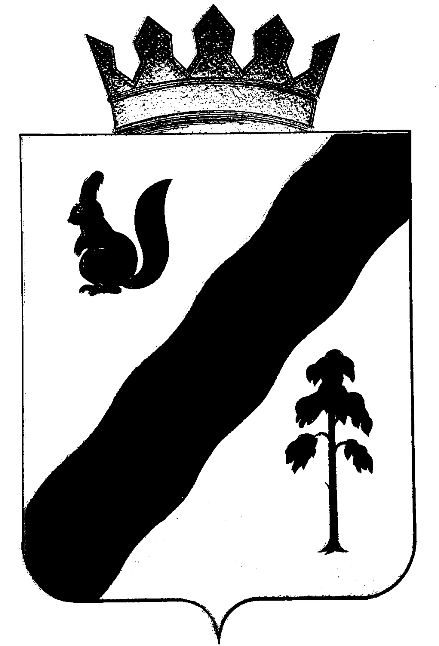 ПОСТАНОВЛЕНИЕАДМИНИСТРАЦИИ ГАЙНСКОГО МУНИЦИПАЛЬНОГО ОКРУГАПЕРМСКОГО КРАЯОб утверждении Положения о порядке и сроках проведенияаттестации кандидатов на должности  руководителей муниципальных бюджетных образовательных учреждений и руководителей муниципальных бюджетных образовательных учреждений Гайнского  муниципальногоокруга	В соответствии с частью 4 статьи 51 Федерального закона от 29 декабря 2012 года № 273-ФЗ «Об образовании в Российской Федерации»,Администрация Гайнского муниципального округа  ПОСТАНОВЛЯЕТ:1.Утвердить прилагаемое Положение о порядке и сроках проведения аттестации кандидатов на должности  руководителей муниципальных бюджетных образовательных учреждений и руководителей муниципальных бюджетных  образовательных учреждений Гайнского  муниципального округа.2.Утвердить прилагаемый состав аттестационной комиссии.3.Управлению образования администрации Гайнского муниципального округа Пермского края обеспечить информационно-методическое и техническое сопровождение процедуры аттестации.4.Настоящее  постановление вступает  в силу со дня его подписания.5.Признать утратившими силу Постановление администрации Гайнского муниципального района от 29.01.2016 года № 39 «Об утверждении Положения о порядке и сроках проведения аттестации кандидатов на должности  руководителей  муниципальных бюджетных образовательных учреждений  и руководителей муниципальных бюджетных  образовательных учреждений Гайнского  муниципального района».6. Контроль за исполнением постановления возложить на и.о. заместителя главы по социальной и внутренней политике - начальника управления образования администрации Гайнского муниципального округа Пермского края  Кондратюк Т.Л.Глава  муниципального округа - глава администрацииГайнского муниципального округа                                            Е.Г. Шалгинских                                   УТВЕРЖДЕН                                                                 постановлением администрации                                                                      Гайнского муниципального округа                                              от   26.06.2020 г.  № 494СОСТАВ АТТЕСТАЦИОННОЙ КОМИССИИ:Шалгинских Е.Г. – глава Гайнского муниципального округа,  председатель;Кондратюк Т.Л.. – и.о. заместителя главы по социальной и внутренней политике - начальника  Управления образования, заместитель председателя;Шагитова Т.Л. -  заместитель начальника Гайнского управленияобразования;Лунегова Н.Г. – методист Гайнского управления образования,секретарь;Попова Г.А. – представитель Общественного Совета по независимойоценке качества услуг, предоставляемых образовательными учреждениями.                                                                       УТВЕРЖДЕНО                                                                 постановлением администрации                                                                      Гайнского муниципального округа                                                   от  26.06.2020 г.  года №  494ПОЛОЖЕНИЕо порядке и сроках проведения аттестации кандидатов на должности руководителей муниципальных бюджетных образовательных  учреждений  и руководителей муниципальных бюджетных образовательных учреждений Гайнского муниципального округаОБЩИЕ ПОЛОЖЕНИЯНастоящее Положение о порядке  и сроках проведения аттестации кандидатов на должности руководителей муниципальных бюджетных образовательных  учреждений  и руководителей муниципальных  бюджетных образовательных учреждений Гайнского муниципального округа (далее - Положение), определяет процедуру проведения аттестации кандидатов (кандидата) на соответствие квалификационным требованиям к должности руководителя и руководителя образовательного учреждения на соответствие занимаемой должности и сроки ее проведения (далее соответственно - аттестация, кандидаты, руководители образовательных учреждений).1.2. Целью аттестации лиц, указанных в пункте 1.1. настоящегоПоложения, является определение соответствия уровня их квалификации требованиям, предъявляемым к должностным обязанностям  и знаниям руководителя в соответствии с квалификационными характеристиками, утвержденными приказом  Министерства здравоохранения и социального развития Российской Федерации от 26 августа 2010 года № 761н « Об утверждении  Единого квалификационного справочника должностей руководителей, специалистов и служащих, раздел «Квалификационные характеристики должностей  работников образования», на основе оценки их профессиональной деятельности.1.3. Основными задачами аттестации являются:а) повышение эффективности подбора и расстановки руководителейобразовательных учреждений;б) оценка знаний и квалификации кандидатов (кандидата) на должность руководителя образовательного учреждения;в)  оценка знаний и квалификации руководителей образовательных учреждений и подтверждение их соответствия занимаемой должности;г)  стимулирование целенаправленного непрерывного повышения уровня квалификации аттестуемых, их методологической культуры, личностного профессионального роста;д) использование современных технологий управления муниципальным образовательным учреждением (далее - образовательное учреждение).1.4. Основными принципами аттестации являются коллегиальность, гласность, открытость, обеспечивающие объективное отношение к руководящим  работникам, недопустимость дискриминации при проведении аттестации.1.5. Критериями оценки профессиональной деятельности кандидатов на должность  руководителя и руководителя образовательных учреждений являются соответствие требованиям, предъявляемым к должностным обязанностям и знаниям руководителя в соответствии с квалификационными характеристиками, утвержденными приказом  Министерства здравоохранения и социального развития Российской Федерации от 26 августа 2010 года № 761н « Об утверждении  Единого квалификационного справочника должностей руководителей, специалистов и служащих, раздел «Квалификационные характеристики должностей  работников образования», на основе оценки их профессиональной деятельности.1.6. Аттестация кандидатов на должность руководителя и руководителей образовательных учреждений проводится аттестационной комиссией, созданной администрацией Гайнского муниципального округа Пермского края (далее – администрация округа). Состав аттестационной комиссии утверждается постановлением администрации Гайнского муниципального округа Пермского края.1.7. Аттестуемый имеет право лично присутствовать  при его аттестации на заседании аттестационной комиссии, о чем письменно  уведомляет аттестационную комиссию.1.8. Решение аттестационной комиссией принимается в отсутствие аттестуемого открытым голосованием большинством голосов присутствующих на заседании членов аттестационной комиссии.ВИДЫ АТТЕСТАЦИИа) входящая аттестация  кандидата на соответствие должностируководителя образовательного учреждения – проводится до назначения  его на должность руководителя;б) периодическая аттестация руководителя на соответствие занимаемой должности - проводится 1 раз в пять лет;в) внеочередная – в случаях, когда имеет место обнаружение фактов неисполнения или ненадлежащего исполнения должностных обязанностей, повлекших применение дисциплинарных взысканий. Внеочередная аттестация по данному основанию не может проводиться чаще одного раза в календарный год.3. ПОРЯДОК АТТЕСТАЦИИ 3.1. Аттестация проводится согласно утвержденному графику на основании постановления, которое издается за 30 календарных дней до дня проведения аттестации. Информация о дате, месте и времени проведения процедуры аттестации письменно доводится аттестационной комиссией до сведения аттестуемого не позднее, чем за 2 недели до ее начала.3.2. Аттестуемый, который по состоянию здоровья  или другой причине не может принять участие в аттестационных процедурах в назначенный ему срок, письменно или по телефону (с обязательным последующим письменным заявлением),  информирует аттестационную комиссию до начала процедуры о невозможности участия в процедуре.  В этом случае аттестационные процедуры переносятся на более поздний срок.3.3. Основанием  для проведения аттестации на соответствие должности руководителя является представление начальника управления образования (приложение 2),  претендента на должность руководителя - личное заявление кандидата и представление начальника управления образования (приложение 1).3.4. Представление должно содержать мотивированную всестороннюю и объективную оценку профессиональных, деловых качеств аттестуемого,  результатов его профессиональной деятельности на основе квалификационной характеристики по занимаемой должности, информацию о прохождении аттестуемым повышения квалификации.	С представлением аттестуемый должен быть ознакомлен под роспись не позднее, чем за 2 недели до дня проведения аттестации. Отказ аттестуемого от  ознакомления с представлением не является препятствием для проведения аттестации и оформляется соответствующим актом.	После ознакомления с представлением аттестуемый имеет право представить в аттестационную комиссию собственные сведения, характеризующие его трудовую деятельность за период с даты предыдущей аттестации (при первичной аттестации – с даты поступления на работу), а также заявление с соответствующим обоснованием  в случае  несогласия со сведениями, содержащимися в представлении учредителя.3.5. Кандидаты на должность руководителя в ходе аттестации проходят квалификационные испытания, которые включают в себя: а) собеседование по вопросам, связанным с профессиональной деятельностью.б) представление проекта Программы развития  образовательного учреждения (далее – проект Программы) не позднее, чем за 5 дней до проведения заседания аттестационной  комиссии. Проект Программы должен содержать следующие разделы:а) информационно- аналитическую справку об образовательном учреждении (текущее состояние);б) цель и задачи Программы (образ будущего состояния образовательного учреждения);в) описание ожидаемых результатов реализации Программы, их количественные и качественные показатели;г) план-график программных мер, действий, мероприятий, обеспечивающих развитие образовательного учреждения с учетом их ресурсного обеспечения (финансово-экономические, кадровые, информационные, научно-методические условия);д) приложения к проекту Программы (при необходимости).3.6. Программы оцениваются по следующим критериям:а) актуальность (ориентация программы на решение наиболее значимых для будущего школы проблем, в результате которой может быть достигнут максимально возможный полезный эффект развития);б) прогностичность (отражение в целях программы  и планируемых действиях не только сегодняшних, но и будущих требований к школе и изменений в условиях ее деятельности);в) эффективность (наличие в программе таких целей и мер по их достижению, которые для данного комплекса решаемых проблем и при имеющихся ресурсах позволяют получить максимальный полезный эффект);г) реалистичность (соответствие  между целями программы и необходимыми  для  их достижения   средствами);д) полнота и  целостность  Программы (полнота  действий, планируемых  для достижения поставленных целей, а также согласованность связей между ними);е) проработанность (подробная и детальная проработка всех шагов деятельности по Программе);ж) управляемость (разработанный механизм управленческого сопровождения  реализации Программы);з) контролируемость (операциональность определения конечных и промежуточных целей (ожидаемых результатов), позволяющая проверять реально полученные результаты на их соответствие целям);и) социальная открытость (наличие механизмов информирования участников работы и социальных партнеров);к) культура оформления Программы (единство содержания  и внешней формы Программы, использование современных технических средств);Программа оценивается аттестационной комиссией по трехбалльной системе с занесением результатов в оценочный лист (Приложение 3).	Руководители в ходе аттестации проходят квалификационные испытания, которые включают в себя:а) для определения профессиональных компетенций - собеседование;б) для определения результативности - представление результатов реализации  Программы развития образовательного учреждения (далее- Программа) с обязательной компьютерной презентацией.4. АТТЕСТАЦИОННАЯ КОМИССИЯ, ЕЕ СОСТАВ, КОМПЕТЕНЦИЯ4.1. Аттестационная комиссия формируется из представителей управления образования, администрации Гайнского муниципального округа, представителей общественного Совета по независимой оценке качества услуг, предоставляемых образовательными учреждениями. Состав Аттестационной комиссии формируется таким образом, чтобы была исключена возможность конфликта интересов, который мог бы повлиять на решения, принимаемые Аттестационной комиссией.4.2. В состав Аттестационной комиссии входят:Председатель;Заместитель председателя;Секретарь;Члены Аттестационной комиссии.4.3. Функции председателя:осуществляет общее руководство деятельностью Аттестационной комиссии;председательствует на заседаниях Аттестационной комиссии;формирует решения Аттестационной комиссии;осуществляет общий контроль за реализацией решений, принятых Аттестационной комиссией.4.4. Заместитель председателя в отсутствие председателя по его поручению исполняет обязанности председателя.4.5. Функции секретаря:обеспечивает получение и обработку документации, необходимой для заседания Комиссии;обеспечивает организационную подготовку работы и заседаний Аттестационной комиссии;сообщает членам Аттестационной комиссии и аттестуемым о месте, дате, и времени проведения заседания;ведет протоколы заседаний Аттестационной комиссии;готовит проекты постановлений администрации Гайнского муниципального округа о результатах аттестации.4.6. Члены Аттестационной комиссии участвуют в собеседовании,  оценке Программы, заседаниях Аттестационной комиссии.5. Регламент работы Аттестационной комиссии.5.1. Заседания Аттестационной комиссии проводятся не позже 1 месяца со дня подачи представления на аттестуемого.5.2. Заседание Аттестационной комиссии считается правомочным, если на нем присутствуют  не менее 2/3 (двух третей) ее членов.5.3. На заседании Аттестационной комиссии проводится собеседование с  аттестуемыми. Руководители образовательных учреждений представляют результаты реализации Программы развития образовательного учреждения. Оценка Программы кандидата на должность руководителя  образовательного учреждения проводится до проведения заседания аттестационной комиссии. При неявке аттестуемого без уважительной причины на заседание Аттестационной комиссии рассмотрение вопроса происходит без его присутствия.5.4. В случаях, когда решение Аттестационной комиссии может послужить основанием для увольнения аттестуемого, в связи с несоответствием работника занимаемой должности вследствие недостаточной квалификации, подтвержденной результатами аттестации, (пункт 3 статьи 81 Трудового кодекса РФ) на заседание Аттестационной комиссии приглашается представитель первичной профсоюзной организации  (при ее наличии). По результатам аттестации руководителя Аттестационная комиссия принимает одно из решений:- соответствует занимаемой должности руководителя образовательного учреждения; - не соответствует занимаемой должности руководителя образовательного учреждения.5.5. Аттестационная комиссия  принимает решение при отсутствии аттестуемых открытым голосованием большинством голосов присутствующих на заседании членов. При равном количестве голосов членов Аттестационной комиссии  решающим является голос председателя. Результаты аттестации (решение и рекомендации аттестационной комиссии) сообщаются аттестуемому  непосредственно после подведения  итогов голосования.5.6. Решение Аттестационной комиссии оформляется протоколом, который вступает в силу со дня подписания председателем, заместителем председателя, секретарем и членами Аттестационной комиссии, принимавшими участие в голосовании.5.7. Решение Аттестационной комиссии о результатах аттестации в течение 5 дней утверждается постановлением администрации Гайнского муниципального округа.5.8. Решение и дата принятия решения Аттестационной комиссии, а так же дата и номер постановления администрации Гайнского муниципального округа  Пермского края  заносятся в аттестационный лист (приложение 4). В аттестационный лист, в случае необходимости, вносятся рекомендации по совершенствованию профессиональной деятельности, о необходимости повышения его квалификации и другие рекомендации.5.9. При наличии в аттестационном листе указанных рекомендаций руководитель не позднее  чем через год со дня проведения аттестации представляет в аттестационную комиссию информацию о выполнении рекомендаций аттестационной комиссии.5.10.Аттестованный руководитель, кандидат на должность руководителя знакомится с аттестационным листом под роспись.5.11. Аттестационный лист и выписка из  постановления  администрации Гайнского муниципального округа Пермского края  хранится в личном деле аттестуемого.5.12. В случае признания аттестуемого  не соответствующим должности, вследствие недостаточной квалификации, аттестационный лист направляется начальнику управления образования  администрации Гайнского муниципального округа Пермского края не позднее 7 дней. Трудовой договор с кандидатом на должность руководителя образовательного учреждения,  не прошедшим аттестацию на соответствие занимаемой должности, не заключается, с руководителем, не прошедшим аттестацию на соответствие занимаемой должности, трудовой договор расторгается.5.13. Споры по вопросам аттестации руководителей и кандидатов на должность руководителя  рассматриваются в порядке, установленном законодательством Российской Федерации.Приложение 1                                                    к  Положению о порядке и сроках                                                     проведения аттестации кандидатов                                                   на должности  руководителей муниципальных                                           бюджетных  образовательных учреждений                                                   и руководителей муниципальных  бюджетных                       образовательных учреждений                              Гайнского муниципального округаФорма представления на претендента на должность руководителя муниципального бюджетного образовательного учрежденияв аттестационную комиссию администрации Гайнского муниципального округаПРЕДСТАВЛЕНИЕна_____________________________________________________________(фамилия, имя, отчество работника)__________________________________________________________________(должность, полное наименование образовательного учреждения в соответствии с Уставом)аттестуемого на соответствие квалификационным требованиям, предъявляемым к должности руководителя образовательного учреждения Далее в представлении указываются:1. Образование, педагогический стаж, стаж в должности руководителя (при наличии).2. Мотивированная всесторонняя и объективная оценка профессиональных качеств работника.3. Оценка деловых качеств работника.4. Оценка результатов его профессиональной деятельности на основе квалификационной характеристики по занимаемой  должности.5. Имеющиеся награды и звания.6. Повышение квалификации, наличие дополнительного профессионального образования в области государственного и муниципального управления или менеджмента и экономики.Начальник управления образованияадминистрации Гайнского муниципального округа:__________ / _________/ПечатьДатаС представлением ознакомлен (а) ___________________Приложение 2                                                     к  Положению о порядке и сроках                                                      проведения аттестации кандидатов                                                      на должности  руководителей муниципальных                                             бюджетных образовательных  учреждений                                                    и руководителей муниципальных бюджетных                          образовательных  учреждений                                 Гайнского муниципального округаФорма представления на  руководителямуниципального бюджетного образовательного учреждения, аттестуемого на соответствие занимаемой должности в аттестационную комиссию администрации Гайнского муниципального округаПРЕДСТАВЛЕНИЕна_____________________________________________________________(фамилия, имя, отчество работника)__________________________________________________________________(должность, полное наименование образовательного учреждения в соответствии с Уставом)аттестуемого на соответствие  занимаемой  должности руководителя образовательного учреждения Далее в представлении указываются:1. Образование, педагогический стаж, стаж в должности руководителя. 2. Мотивированная всесторонняя и объективная оценка профессиональных качеств работника.3. Оценка деловых качеств работника.4. Оценка результатов его профессиональной деятельности на основе квалификационной характеристики по занимаемой  должности:4.1. Условия, создаваемые работником для развития обучающихся (воспитанников) и поддержки творческой инициативы в урочной и внеурочной деятельности (в содержании образования, методах и формах организации образовательного процесса).5. Имеющиеся награды и звания.6. Повышение квалификации, наличие дополнительного профессионального образования в области государственного и муниципального управления или менеджмента и экономики.Начальник управления образованияадминистрации Гайнского муниципального округа:__________ / _________/ПечатьДатаС представлением ознакомлен (а)___________________Приложение 3                                                      к  Положению о порядке и сроках                                                       проведения аттестации кандидатов                                                       на должности  руководителей муниципальных                                              бюджетных образовательных учреждений и руководителей муниципальных  бюджетных                           образовательных учреждений                                  Гайнского муниципального округаОЦЕНОЧНЫЙ ЛИСТпроекта и программы развития образовательного  учреждения_____________________________________________________________( Ф.И.О., место работы)Результат:  ______________________ занимаемой должности образовательного учреждения (соответствует,  не соответствует).Подписичленов аттестационной комиссии                   _______________ /___________ /                                                                         _____________ /____________/_______________ /__________________________ /__________________________ /__________ / «____» __________ 20_____ г.Соответствие  Программы  каждому из перечисленных требований оценить по шкале:0 – не соответствует данному требованию;1 – соответствует в очень незначительной степени;2 – соответствует в значительной степени;3- полностью соответствуют указанному требованию. Наивысшая сумма  равна 30 баллам.Оценка баллов для принятия решения о соответствии занимаемой должности руководителя образовательного учреждения – 21 балл.Приложение 4                                                      к  Положению о порядке и сроках                                                       проведения аттестации кандидатов                                                       на должности руководителей муниципальных                                              бюджетных образовательных учреждений и руководителей муниципальных  бюджетных                           образовательных учреждений                                  Гайнского муниципального округаАТТЕСТАЦИОННЫЙ ЛИСТ1. Фамилия, имя, отчество ___________________________________________2. Год, число и месяц рождения ______________________________________3. Занимаемая должность на момент аттестации и дата назначения на эту должность__________________________________________________________________4. Сведения о профессиональном образовании, наличии ученой степени, ученого звания____________________________________________________________________________________________________________________________________(когда и какое учебное заведение закончил, специальность__________________________________________________________________и квалификация по образованию, ученая степень, ученое звание)5. Сведения о повышении квалификации за последние 5 лет до прохождения аттестации_________________________________________________________6. Стаж педагогической работы (работы по специальности)________________7. Общий трудовой стаж _____________________________________________8. Рекомендации аттестационной комиссии_________________________________________________________________________________________________________________________________________________________________9. Решение аттестационной комиссии____________________________________________________________________________________________________(Соответствует (не соответствует) занимаемой должности руководителя образовательного учреждения . Соответствует ( не соответствует) квалификационным требованиям, предъявляемым к должности руководителя).10. Количественный состав аттестационной комиссии____________________На заседании присутствовало _______ членов аттестационной комиссииКоличество голосов за _____,  против ________11. Примечания ____________________________________________________Председатель аттестационной комиссии _________________        ______________________                                                 (подпись)                          (расшифровка подписи)Секретарь аттестационной комиссии __________________        ______________________                                                   (подпись)                          (расшифровка подписиДата проведения аттестации и принятия решения аттестационной комиссией «_______»   _______________________ 20___ г.Установлено____________________________________________________________________________________________________________________________________сроком на 5 лет«_______» _______________________ 20___г.(дата и номер постановления  администрации Гайнского муниципального округа)М.П.С аттестационным листом ознакомлен (а)__________________________________ ( подпись аттестуемого, дата) С решением аттестационной комиссии согласен (не согласен) (согласна, не согласна) ________________________________________________________Глава муниципального  округа -  глава   администрации Гайнского муниципального округа ____________  /  ____________________ /                                                              (подпись)            (расшифровка подписи)26.06.2020 № 494№ п/пКритерииБаллы  (макс. 3)1.Актуальность (ориентация программы на решение наиболее значимых для будущего школы проблем, в результате которой может быть достигнут максимально возможный полезный эффект развития)2.Прогностичность (отражение в целях программы  и планируемых действиях не только сегодняшних, но и будущих требований к школе и изменений в условиях ее деятельности)3.Реалистичность (соответствие  между целями программы и необходимыми  для  их достижения   средствами)4.Эффективность (наличие в программе таких целей и мер по их достижению, которые для данного комплекса решаемых проблем и при имеющихся ресурсах позволяют получить максимальный полезный эффект)5.Полнота и целостность (полнота  действий, планируемых  для достижения поставленных целей, а также согласованность связей между ними)6.Проработанность (подробная и детальная проработка всех шагов деятельности по Программе)7.Управляемость (разработанный механизм управленческого сопровождения  реализации Программы)8.Контролируемость (операциональность определения конечных и промежуточных целей (ожидаемых результатов), позволяющая проверять реально полученные результаты на их соответствие целям9.Социальная открытость (наличие механизмов информирования участников работы и социальных партнеров)10.Культура оформления (единство содержания  и внешней формы Программы, использование современных технических средств)ИТОГО:ИТОГО: